Касымбаева Гульмира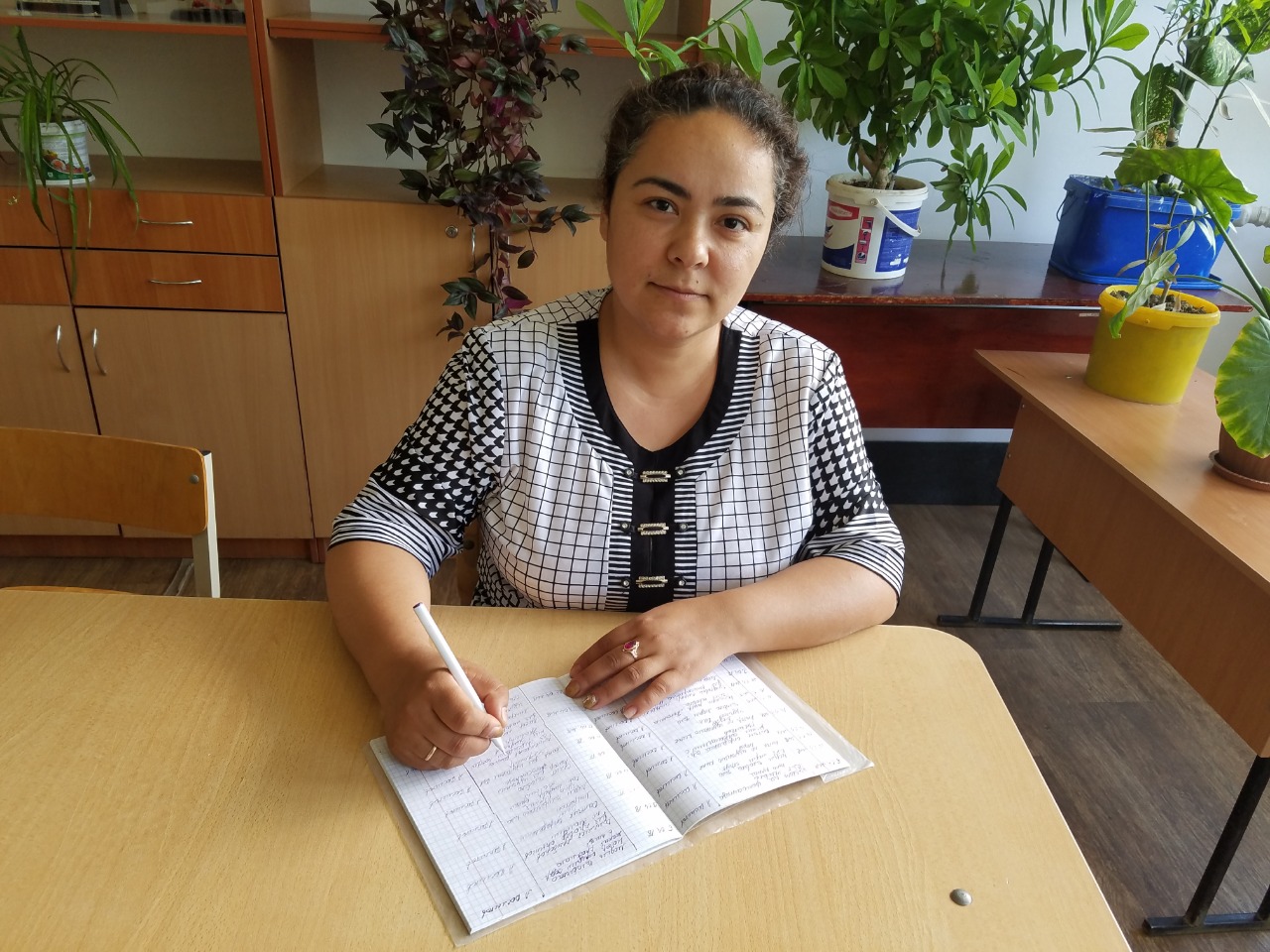 Экзотермические и эндотермические реакцииСабақ тақырыбыThe theme of the lesson:Тема урока:Сабақ тақырыбыThe theme of the lesson:Тема урока:Exothermic and endothermic reactionsЛабораторный опыт №4 «Химические реакции, сопровождающиеся изменением энергии»Exothermic and endothermic reactionsЛабораторный опыт №4 «Химические реакции, сопровождающиеся изменением энергии»Сабақ барысында мақсатқа жету (сабақ жоспарынан сілтеме)During the lesson, the goal to achieveУчебные цели:Сабақ барысында мақсатқа жету (сабақ жоспарынан сілтеме)During the lesson, the goal to achieveУчебные цели:8.3.1.3 -знать, что экзотермические реакции идут с выделением теплоты, а эндотермические реакции с поглощением теплоты8.3.1.3 -знать, что экзотермические реакции идут с выделением теплоты, а эндотермические реакции с поглощением теплотыСабақтың мақсатыLesson objectives:Цель урока:Сабақтың мақсатыLesson objectives:Цель урока:Все учащиеся: знают, что экзотермические реакции идут с выделением теплоты, а эндотермические реакции с поглощением теплоты; Большинство учащихся: записывают экзотермические и эндотермические уравнения;Некоторые учащиеся: объясняют изменение энергии с точки зрения кинетической теории частиц.Все учащиеся: знают, что экзотермические реакции идут с выделением теплоты, а эндотермические реакции с поглощением теплоты; Большинство учащихся: записывают экзотермические и эндотермические уравнения;Некоторые учащиеся: объясняют изменение энергии с точки зрения кинетической теории частиц.Бағалау критерииіЕvaluation сriteria:Критерии оценивания:Бағалау критерииіЕvaluation сriteria:Критерии оценивания:   знает, что экзотермические реакции идут с выделением теплоты, а эндотермические реакции с поглощением теплоты;записывает экзотермические и эндотермические реакции;объясняет изменение энергии с точки зрения теории кинетической частиц.   знает, что экзотермические реакции идут с выделением теплоты, а эндотермические реакции с поглощением теплоты;записывает экзотермические и эндотермические реакции;объясняет изменение энергии с точки зрения теории кинетической частиц.Тілдік мақсаттар:Language objectives:Языковые цели:Тілдік мақсаттар:Language objectives:Языковые цели:Учащиеся смогут использовать в своей речи химические термины и фразы:. Учащиеся смогут использовать в своей речи химические термины и фразы:. Тәрбиелік құндылықтарПривитие ценностейТәрбиелік құндылықтарПривитие ценностейЦенности, основанные на национальной идее «Мәңгілік ел»: Национальная безопасность и глобальное участие страны в решении общемировых и региональных проблем (ценность 7) «Казахстанский патриотизм и гражданственная ответственность, уважение, сотрудничество, открытость». Уважение, терпимость, толерантность.Ценности, основанные на национальной идее «Мәңгілік ел»: Национальная безопасность и глобальное участие страны в решении общемировых и региональных проблем (ценность 7) «Казахстанский патриотизм и гражданственная ответственность, уважение, сотрудничество, открытость». Уважение, терпимость, толерантность.Пәнаралық байланысМедпредметная связь:Пәнаралық байланысМедпредметная связь:Естествознание, физика, биология, информатика, математика, литератураЕстествознание, физика, биология, информатика, математика, литератураАлдыңғы білімПредшествующие знанияАлдыңғы білімПредшествующие знанияХимия 7 класс «Признаки химических реакций», «Состав воздуха», Химия 8 класс «Химические реакции в природе», «Горение топлива и выделение энергии».Химия 7 класс «Признаки химических реакций», «Состав воздуха», Химия 8 класс «Химические реакции в природе», «Горение топлива и выделение энергии».Сабақ барысыСабақ барысыСабақ барысыСабақ барысыСабақ барысы:Move of the lesson:Сабаққа жоспарланған жаттығулар түрлері:Tasks and exercises:Сабаққа жоспарланған жаттығулар түрлері:Tasks and exercises:Ресурстар:Pesurse:Ұйымдастыру кезеңі. Organizational moment5 минутЭмоциональный настрой на хорошее настроение, взаимовыручку и помощь. Good afternoon dear children! I’m very glad to see you! How are you today? What date is it today? Who is absent today? Дeлeниe на группы (Кислoрoд и вoда), при пoмoщи кaртинoкЭмоциональный настрой на хорошее настроение, взаимовыручку и помощь. Good afternoon dear children! I’m very glad to see you! How are you today? What date is it today? Who is absent today? Дeлeниe на группы (Кислoрoд и вoда), при пoмoщи кaртинoкКарточки для деления на группыНегізгі бөлім:Main part:30 минутСтадия Вызова Stage CallДемонстрацияNaOH+HCl→ NaCl+H2ONH4SCN+Ba(OH)2  → NH3+H2O                 Проблемный вопрос:   The problematic issue:О чем же пойдет речь на сегодняшнем уроке? What will be discussed at today's lesson?Ученики ставят смарт цели. Каждый ученик ставит для себя 1 достижимую цель.Осмысление     UnderstandingПросмотр видеоролика «Экзо и эндотермические реакции» обсуждение увиденного (приложение 1) videoclip viewing "Exo and endothermic reaction discussion seen (annex 1)Работа в группе Стратегия «Создание постера»:Teamwork poster Creation strategy:  1.Задание 1. Job                    1 группа: Экзотермические реакции1 group: exothermic reactions                     2 группа: Эндотермические реакцииGroup 2: Endothermic reactions                     3 группа: Тепловой эффект хим. РеакцииGroup 3: thermal effect him. reactionФО: Группы оценивают постеры с помощью формативного оценивания «Две звезды  и одно пожелание»«Море вопросов»  «More issues»Каждая группа за 2 мин. должна составить не менее 3 вопросов по теме. Each group for 2 min. should be at least 3 questions on the subject.ФО «Оценивание в группах»   FD "Estimation groupМузыкальная физминутка.   Musical fizminutka.Закрепление изученного«Химическая лаборатория» Dock learned "chemical laboratory"1.Учащиеся в парах выполняют Лабораторную опыт №4 «Химические реакции, сопровождающиеся изменением энергии» 1. students in pairs perform Laboratory experiences no. 4 "chemical reactions, accompanied by a change of energy»Проводится инструктаж по технике безопасности. Health and safety training is conducted.Ход работы: Progress:Запишите свои наблюдения, и сделайте выводы.Registrare le vostre osservazioni e trarre conclusioniФО (взаимоценивание)Дескрипторы:Стадия Вызова Stage CallДемонстрацияNaOH+HCl→ NaCl+H2ONH4SCN+Ba(OH)2  → NH3+H2O                 Проблемный вопрос:   The problematic issue:О чем же пойдет речь на сегодняшнем уроке? What will be discussed at today's lesson?Ученики ставят смарт цели. Каждый ученик ставит для себя 1 достижимую цель.Осмысление     UnderstandingПросмотр видеоролика «Экзо и эндотермические реакции» обсуждение увиденного (приложение 1) videoclip viewing "Exo and endothermic reaction discussion seen (annex 1)Работа в группе Стратегия «Создание постера»:Teamwork poster Creation strategy:  1.Задание 1. Job                    1 группа: Экзотермические реакции1 group: exothermic reactions                     2 группа: Эндотермические реакцииGroup 2: Endothermic reactions                     3 группа: Тепловой эффект хим. РеакцииGroup 3: thermal effect him. reactionФО: Группы оценивают постеры с помощью формативного оценивания «Две звезды  и одно пожелание»«Море вопросов»  «More issues»Каждая группа за 2 мин. должна составить не менее 3 вопросов по теме. Each group for 2 min. should be at least 3 questions on the subject.ФО «Оценивание в группах»   FD "Estimation groupМузыкальная физминутка.   Musical fizminutka.Закрепление изученного«Химическая лаборатория» Dock learned "chemical laboratory"1.Учащиеся в парах выполняют Лабораторную опыт №4 «Химические реакции, сопровождающиеся изменением энергии» 1. students in pairs perform Laboratory experiences no. 4 "chemical reactions, accompanied by a change of energy»Проводится инструктаж по технике безопасности. Health and safety training is conducted.Ход работы: Progress:Запишите свои наблюдения, и сделайте выводы.Registrare le vostre osservazioni e trarre conclusioniФО (взаимоценивание)Дескрипторы:Слaйдовая прeзентация,Источник задания-учебник  8 класса по химии.Сабақты бекітуAssigning a lessonФизминуткаДля всех учащихся§, вопр.1,2Для большинства учащихся§, вопр.1, упр 1,2Для некоторых учащихся§, вопр.1, сообщение на тему «Химические процессы, происходящие в недрах Земли.»ФизминуткаДля всех учащихся§, вопр.1,2Для большинства учащихся§, вопр.1, упр 1,2Для некоторых учащихся§, вопр.1, сообщение на тему «Химические процессы, происходящие в недрах Земли.»Үй тапсырмасы Hometask1минДомашние задание параграф учебника и карточки с заданиямиКарточки с заданиями Home job paragraph tutorial and cards with cards jobs jobsДескриптор- вычисляет количество вещества по известному объему газа-  вычисляет объем газа  по известному количеству вещества -  вычисляет количество вещества по известной массе соединения-  вычисляет массу соединения по известному количеству веществаДомашние задание параграф учебника и карточки с заданиямиКарточки с заданиями Home job paragraph tutorial and cards with cards jobs jobsДескриптор- вычисляет количество вещества по известному объему газа-  вычисляет объем газа  по известному количеству вещества -  вычисляет количество вещества по известной массе соединения-  вычисляет массу соединения по известному количеству веществаҚорытындыConclusionРефлексия 4 минут  Стратегия «Лестница успеха»   Стратегия «Лестница успеха» СтикерStickerДополнительная информацияДополнительная информацияДополнительная информацияДополнительная информацияДифференциация – как Вы планируете оказать большую поддержку? Какие задачи Вы планируете поставить перед более способными учащимися?Оценивание – как Вы планируете проверить уровень усвоения материала учащихся?Оценивание – как Вы планируете проверить уровень усвоения материала учащихся?Межпредметные связи
Здоровье и безопасность
Связи с ИКТ
Связи с ценностями (воспитательный элемент)Все ученики должны Большинство учеников должно: Некоторые ученики должны: Рефлексия Были ли цели урока/цели обучения реалистичными? Что учащиеся выучили сегодня? Какая атмосфера царила в классе? Сработала ли дифференциация, проводимая мной? Уложился(лась) ли я в сроки? Какие отступления были от плана урока и почему?Рефлексия Были ли цели урока/цели обучения реалистичными? Что учащиеся выучили сегодня? Какая атмосфера царила в классе? Сработала ли дифференциация, проводимая мной? Уложился(лась) ли я в сроки? Какие отступления были от плана урока и почему?Используйте данный раздел для рефлексии урока. Ответьте на вопросы о Вашем уроке из левой колонки.  Используйте данный раздел для рефлексии урока. Ответьте на вопросы о Вашем уроке из левой колонки.  Рефлексия Были ли цели урока/цели обучения реалистичными? Что учащиеся выучили сегодня? Какая атмосфера царила в классе? Сработала ли дифференциация, проводимая мной? Уложился(лась) ли я в сроки? Какие отступления были от плана урока и почему?Рефлексия Были ли цели урока/цели обучения реалистичными? Что учащиеся выучили сегодня? Какая атмосфера царила в классе? Сработала ли дифференциация, проводимая мной? Уложился(лась) ли я в сроки? Какие отступления были от плана урока и почему?Общая оценкаКакие два аспекта урока прошли хорошо (подумайте как о преподавании, так и об обучении)?1:2:Какие две вещи могли бы улучшить урок (подумайте как о преподавании, так и об обучении)?1: 2:Что я узнал(а) за время урока о классе или отдельных учениках такого, что поможет мне подготовиться к следующему уроку?Общая оценкаКакие два аспекта урока прошли хорошо (подумайте как о преподавании, так и об обучении)?1:2:Какие две вещи могли бы улучшить урок (подумайте как о преподавании, так и об обучении)?1: 2:Что я узнал(а) за время урока о классе или отдельных учениках такого, что поможет мне подготовиться к следующему уроку?Общая оценкаКакие два аспекта урока прошли хорошо (подумайте как о преподавании, так и об обучении)?1:2:Какие две вещи могли бы улучшить урок (подумайте как о преподавании, так и об обучении)?1: 2:Что я узнал(а) за время урока о классе или отдельных учениках такого, что поможет мне подготовиться к следующему уроку?Общая оценкаКакие два аспекта урока прошли хорошо (подумайте как о преподавании, так и об обучении)?1:2:Какие две вещи могли бы улучшить урок (подумайте как о преподавании, так и об обучении)?1: 2:Что я узнал(а) за время урока о классе или отдельных учениках такого, что поможет мне подготовиться к следующему уроку?